													thema : sprookjeslandDe koning: man die aan het hoofd van een land staat.Deftig: iets wat er duur en netjes uit ziet. Zo kun je je ook gedragen.De kroon: hoofddeksel die door een koning(in) gedragen wordt.Het paleis: woning van de koning(in).De troon: stoel van een koning(in).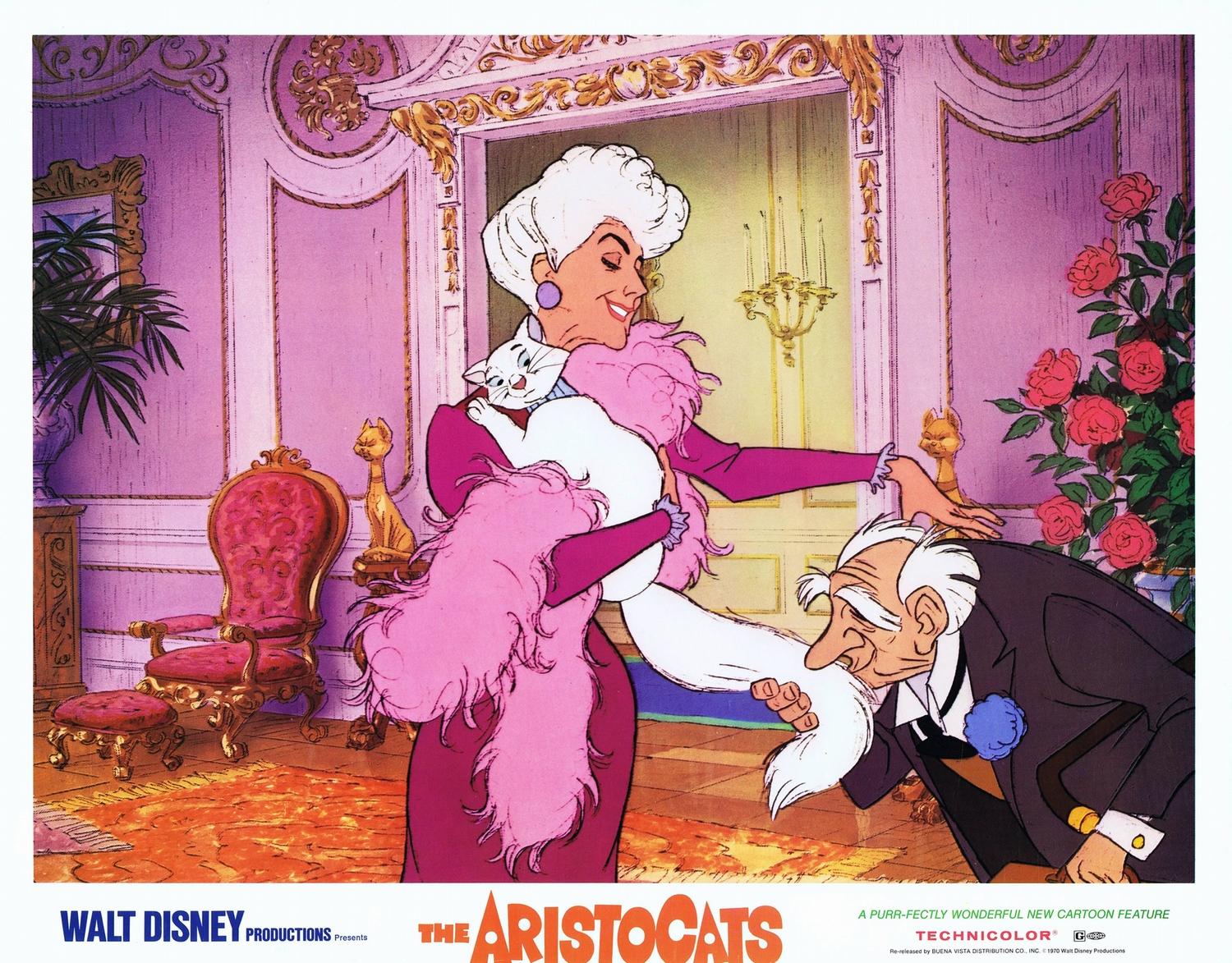 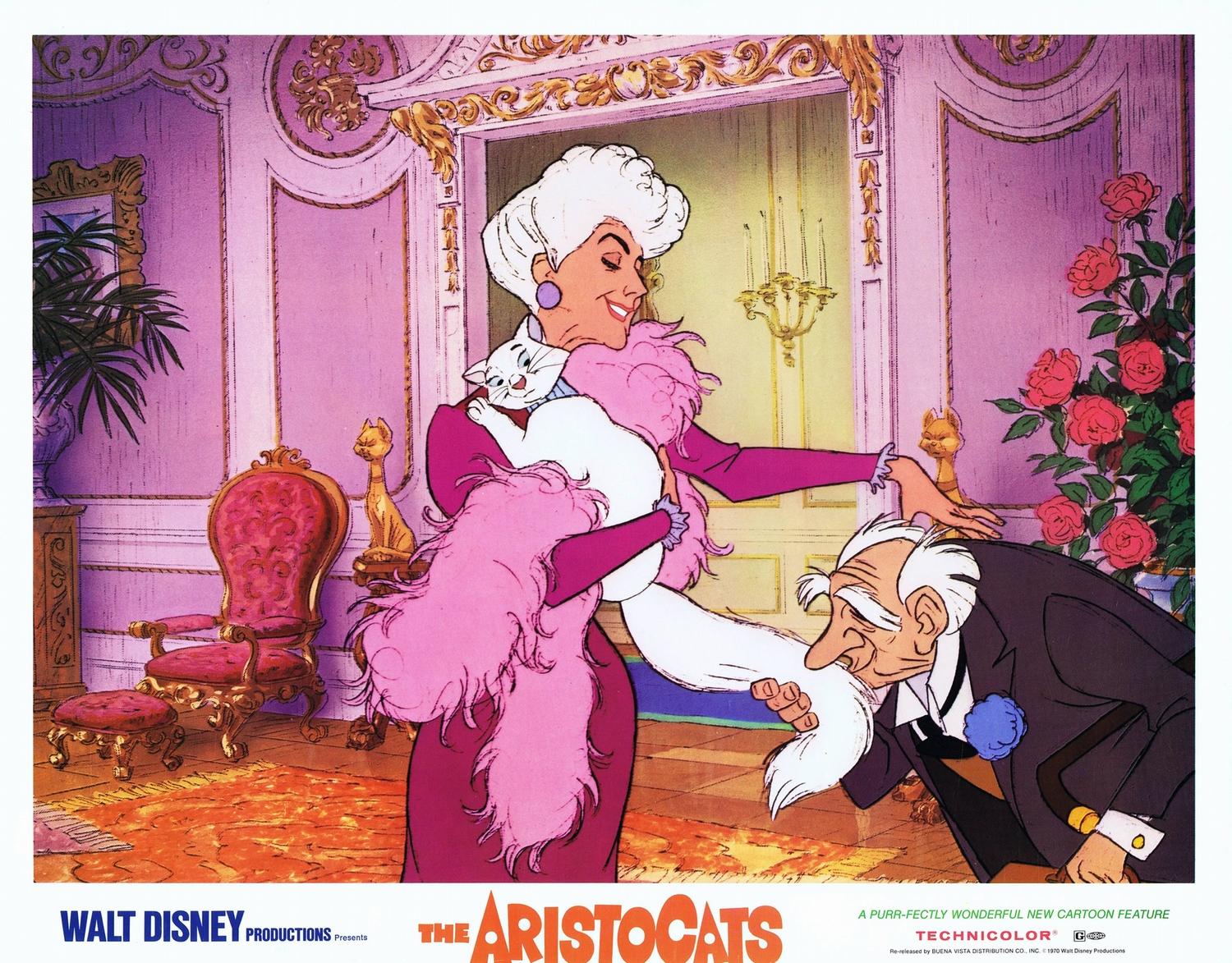 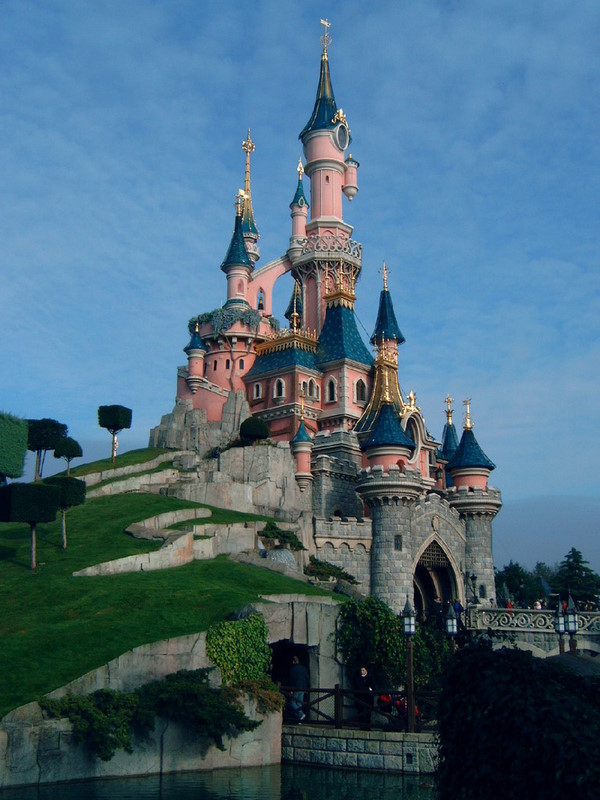 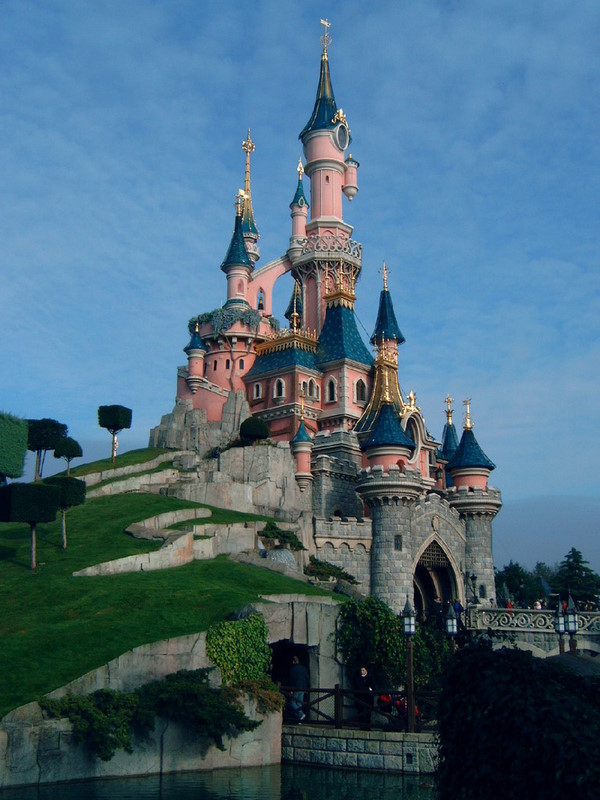 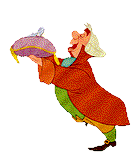 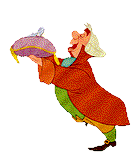 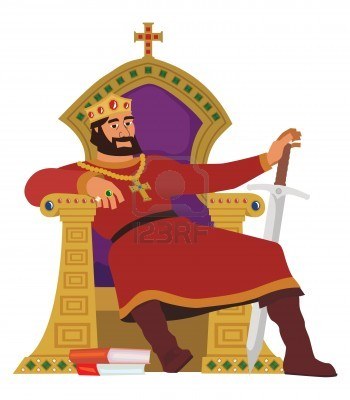 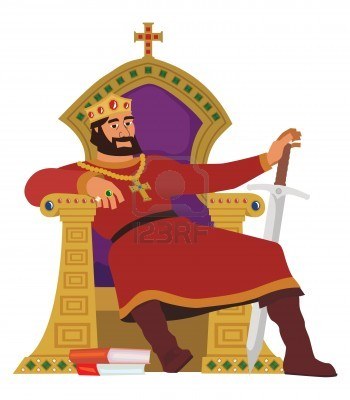 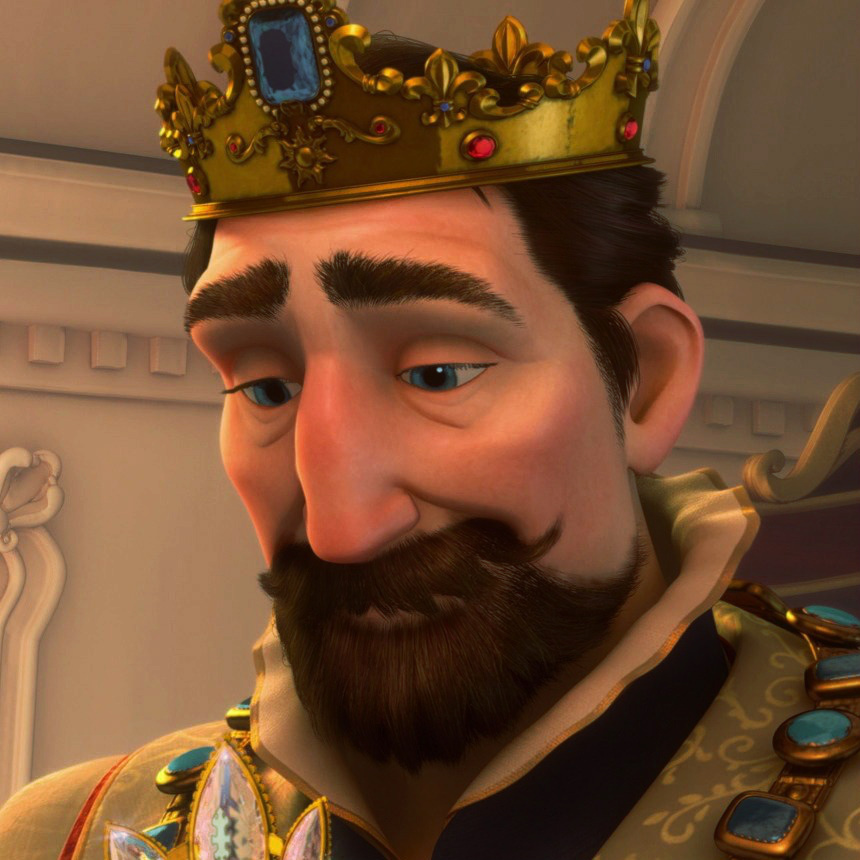 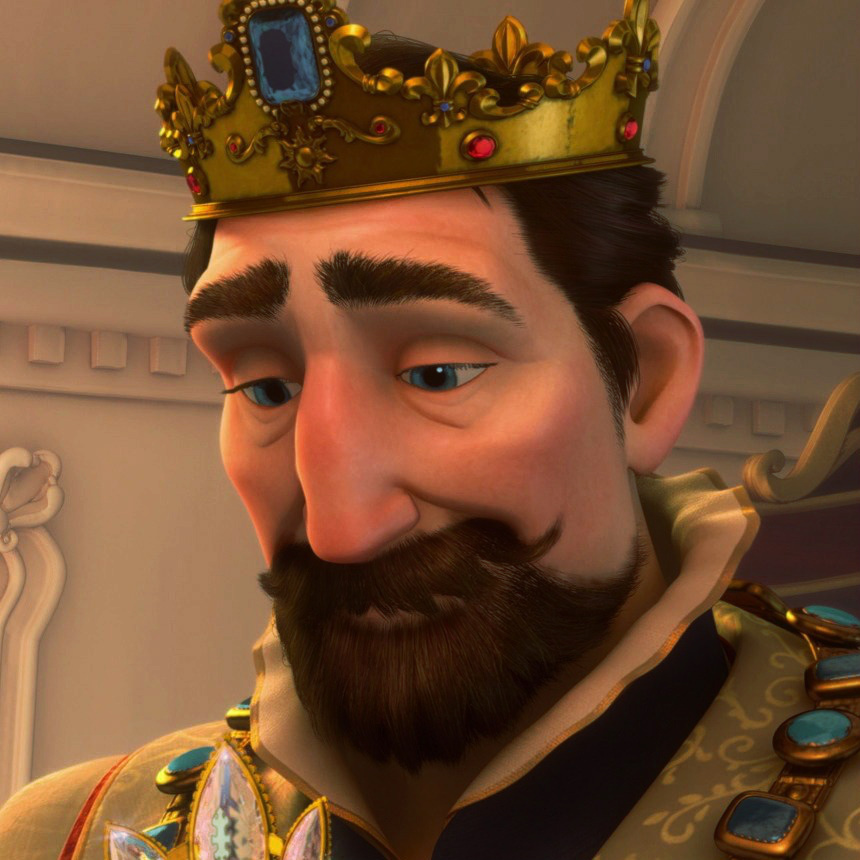 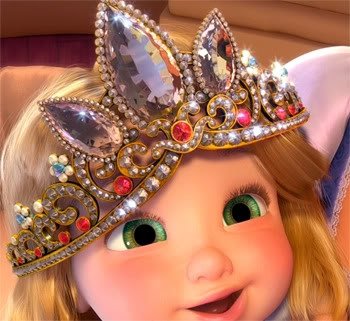 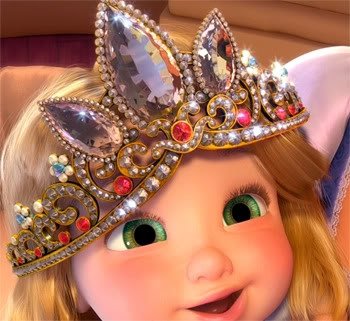 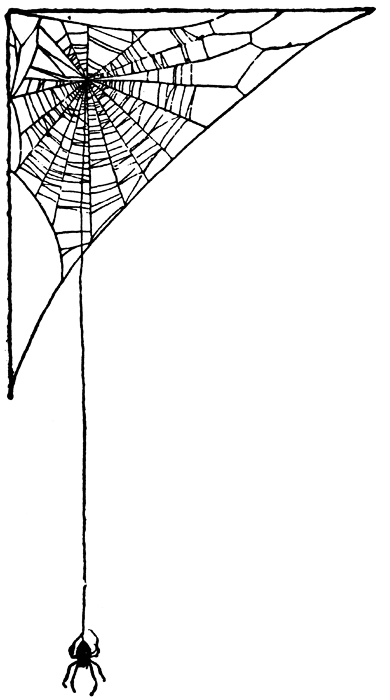 